Magaca: 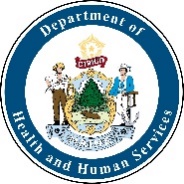 Magaca: Taariikhda Dhalashada  Taariikhda Dhalashada  Da'da:  Da'da:  Luuqadda la door biday:Luuqadda la door biday:Luuqadda la door biday:Luuqadda la door biday:Miyaad leedahay caymis caafimaad?  Haa      MayaHaddii ay tahay haa:     Dadweyne    Gaar ah  	Miyaad leedahay caymis caafimaad?  Haa      MayaHaddii ay tahay haa:     Dadweyne    Gaar ah  	Jinsiga:  Lab  Dhedig Aan lab iyo dhedig ahayn/XLaba labuuf Waxaan door bidayaa inaan shaacin  mid kale________________Jinsiga:  Lab  Dhedig Aan lab iyo dhedig ahayn/XLaba labuuf Waxaan door bidayaa inaan shaacin  mid kale________________Jinsiga:  Lab  Dhedig Aan lab iyo dhedig ahayn/XLaba labuuf Waxaan door bidayaa inaan shaacin  mid kale________________Jinsiga:  Lab  Dhedig Aan lab iyo dhedig ahayn/XLaba labuuf Waxaan door bidayaa inaan shaacin  mid kale________________Jinsiga:  Lab  Dhedig Aan lab iyo dhedig ahayn/XLaba labuuf Waxaan door bidayaa inaan shaacin  mid kale________________Jinsiga:  Lab  Dhedig Aan lab iyo dhedig ahayn/XLaba labuuf Waxaan door bidayaa inaan shaacin  mid kale________________Jinsiga:  Lab  Dhedig Aan lab iyo dhedig ahayn/XLaba labuuf Waxaan door bidayaa inaan shaacin  mid kale________________Jinsiga:  Lab  Dhedig Aan lab iyo dhedig ahayn/XLaba labuuf Waxaan door bidayaa inaan shaacin  mid kale________________Jinsiyada:Hindi Mareykan ah ama Dhaladka AlaskaAasiyaan  Dhaladka Hawaii ama Jasiiradaha kale ee Baasifigga Jinsiyada:Hindi Mareykan ah ama Dhaladka AlaskaAasiyaan  Dhaladka Hawaii ama Jasiiradaha kale ee Baasifigga Jinsiyada:Hindi Mareykan ah ama Dhaladka AlaskaAasiyaan  Dhaladka Hawaii ama Jasiiradaha kale ee Baasifigga Madow ama Afrikaan Ameerikaan ahCaddaan Jinsiyada kaleMadow ama Afrikaan Ameerikaan ahCaddaan Jinsiyada kaleQowmiyadda:  Hisbaanik/Laatiino  Aan Hisbaanik ahayn/Laatiino ahaynQowmiyadda:  Hisbaanik/Laatiino  Aan Hisbaanik ahayn/Laatiino ahaynQowmiyadda:  Hisbaanik/Laatiino  Aan Hisbaanik ahayn/Laatiino ahaynQowmiyadda:  Hisbaanik/Laatiino  Aan Hisbaanik ahayn/Laatiino ahaynQowmiyadda:  Hisbaanik/Laatiino  Aan Hisbaanik ahayn/Laatiino ahaynCinwaanka Waddada:Cinwaanka Waddada:Magaalada/Zip-ka  Magaalada/Zip-ka  Taleefonka:  Taleefonka:  Taleefonka:  Taleefonka:  Taleefonka:  Taleefonka:  Fadlan ka jawaab su'aalaha soo socda ee ku saabsan qofka kor lagu magacaabay.Fadlan ka jawaab su'aalaha soo socda ee ku saabsan qofka kor lagu magacaabay.Fadlan ka jawaab su'aalaha soo socda ee ku saabsan qofka kor lagu magacaabay.Fadlan ka jawaab su'aalaha soo socda ee ku saabsan qofka kor lagu magacaabay.Fadlan ka jawaab su'aalaha soo socda ee ku saabsan qofka kor lagu magacaabay.Fadlan ka jawaab su'aalaha soo socda ee ku saabsan qofka kor lagu magacaabay.HaaMayaWeligaa ma heshay qiyaas/doos tallaalka COVID-19 ah? Haddii ay haa tahay, dukumeenti ayaa loo baahan yahay.Weligaa ma heshay qiyaas/doos tallaalka COVID-19 ah? Haddii ay haa tahay, dukumeenti ayaa loo baahan yahay.Weligaa ma heshay qiyaas/doos tallaalka COVID-19 ah? Haddii ay haa tahay, dukumeenti ayaa loo baahan yahay.Weligaa ma heshay qiyaas/doos tallaalka COVID-19 ah? Haddii ay haa tahay, dukumeenti ayaa loo baahan yahay.Weligaa ma heshay qiyaas/doos tallaalka COVID-19 ah? Haddii ay haa tahay, dukumeenti ayaa loo baahan yahay.Weligaa ma heshay qiyaas/doos tallaalka COVID-19 ah? Haddii ay haa tahay, dukumeenti ayaa loo baahan yahay.Miyaad yeelatay, 10-kii maalmood ee u dambeeyay, qandho, qarqaryo, qufac, neefta oo kugu yaraata, neefsashada oo kugu adkaato, daal, muruq ama jir xanuun, madax xanuun, luminta dhadhan ama urta oo kugu cusub, cune xanuun, cabudh ama diif daadasho, lallabbo, matag, ama shuban? Miyaad yeelatay, 10-kii maalmood ee u dambeeyay, qandho, qarqaryo, qufac, neefta oo kugu yaraata, neefsashada oo kugu adkaato, daal, muruq ama jir xanuun, madax xanuun, luminta dhadhan ama urta oo kugu cusub, cune xanuun, cabudh ama diif daadasho, lallabbo, matag, ama shuban? Miyaad yeelatay, 10-kii maalmood ee u dambeeyay, qandho, qarqaryo, qufac, neefta oo kugu yaraata, neefsashada oo kugu adkaato, daal, muruq ama jir xanuun, madax xanuun, luminta dhadhan ama urta oo kugu cusub, cune xanuun, cabudh ama diif daadasho, lallabbo, matag, ama shuban? Miyaad yeelatay, 10-kii maalmood ee u dambeeyay, qandho, qarqaryo, qufac, neefta oo kugu yaraata, neefsashada oo kugu adkaato, daal, muruq ama jir xanuun, madax xanuun, luminta dhadhan ama urta oo kugu cusub, cune xanuun, cabudh ama diif daadasho, lallabbo, matag, ama shuban? Miyaad yeelatay, 10-kii maalmood ee u dambeeyay, qandho, qarqaryo, qufac, neefta oo kugu yaraata, neefsashada oo kugu adkaato, daal, muruq ama jir xanuun, madax xanuun, luminta dhadhan ama urta oo kugu cusub, cune xanuun, cabudh ama diif daadasho, lallabbo, matag, ama shuban? Miyaad yeelatay, 10-kii maalmood ee u dambeeyay, qandho, qarqaryo, qufac, neefta oo kugu yaraata, neefsashada oo kugu adkaato, daal, muruq ama jir xanuun, madax xanuun, luminta dhadhan ama urta oo kugu cusub, cune xanuun, cabudh ama diif daadasho, lallabbo, matag, ama shuban? Miyaa lagugula taliyay inaad is-go'doomiso ama is-karantiisho wakhtigan?Miyaa lagugula taliyay inaad is-go'doomiso ama is-karantiisho wakhtigan?Miyaa lagugula taliyay inaad is-go'doomiso ama is-karantiisho wakhtigan?Miyaa lagugula taliyay inaad is-go'doomiso ama is-karantiisho wakhtigan?Miyaa lagugula taliyay inaad is-go'doomiso ama is-karantiisho wakhtigan?Miyaa lagugula taliyay inaad is-go'doomiso ama is-karantiisho wakhtigan?Dhexdhexaad miyaa utahay difaaca jir oo aad u xumaada? Dhexdhexaad miyaa utahay difaaca jir oo aad u xumaada? Dhexdhexaad miyaa utahay difaaca jir oo aad u xumaada? Dhexdhexaad miyaa utahay difaaca jir oo aad u xumaada? Dhexdhexaad miyaa utahay difaaca jir oo aad u xumaada? Dhexdhexaad miyaa utahay difaaca jir oo aad u xumaada? Weligaa ma yeelatay dareen-celin xasaasiyad daran (tusaale, xaasiyada daran/anaphylaxis-ka)? Tusaale ahaan, falcelin lagugu daweeyay hormoonka uu soo siidaayo qanjirka kalyaha korkiisa ee ku aadan kajawaabida walaaca ama EpiPen-ka, ama taas oo ahayd inaad aado isbitaal.Weligaa ma yeelatay dareen-celin xasaasiyad daran (tusaale, xaasiyada daran/anaphylaxis-ka)? Tusaale ahaan, falcelin lagugu daweeyay hormoonka uu soo siidaayo qanjirka kalyaha korkiisa ee ku aadan kajawaabida walaaca ama EpiPen-ka, ama taas oo ahayd inaad aado isbitaal.Weligaa ma yeelatay dareen-celin xasaasiyad daran (tusaale, xaasiyada daran/anaphylaxis-ka)? Tusaale ahaan, falcelin lagugu daweeyay hormoonka uu soo siidaayo qanjirka kalyaha korkiisa ee ku aadan kajawaabida walaaca ama EpiPen-ka, ama taas oo ahayd inaad aado isbitaal.Weligaa ma yeelatay dareen-celin xasaasiyad daran (tusaale, xaasiyada daran/anaphylaxis-ka)? Tusaale ahaan, falcelin lagugu daweeyay hormoonka uu soo siidaayo qanjirka kalyaha korkiisa ee ku aadan kajawaabida walaaca ama EpiPen-ka, ama taas oo ahayd inaad aado isbitaal.Weligaa ma yeelatay dareen-celin xasaasiyad daran (tusaale, xaasiyada daran/anaphylaxis-ka)? Tusaale ahaan, falcelin lagugu daweeyay hormoonka uu soo siidaayo qanjirka kalyaha korkiisa ee ku aadan kajawaabida walaaca ama EpiPen-ka, ama taas oo ahayd inaad aado isbitaal.Weligaa ma yeelatay dareen-celin xasaasiyad daran (tusaale, xaasiyada daran/anaphylaxis-ka)? Tusaale ahaan, falcelin lagugu daweeyay hormoonka uu soo siidaayo qanjirka kalyaha korkiisa ee ku aadan kajawaabida walaaca ama EpiPen-ka, ama taas oo ahayd inaad aado isbitaal.Waligaa miyaa ku yeelatay fal-celin xasaasiyadeed tallaal hore oo COVID-19 ah? Tusaale ahaan, miyaad yeelatay cuncun, barar, ama hinraagitaan 4 saacadood gudahooda ee tallaalka? Waligaa miyaa ku yeelatay fal-celin xasaasiyadeed tallaal hore oo COVID-19 ah? Tusaale ahaan, miyaad yeelatay cuncun, barar, ama hinraagitaan 4 saacadood gudahooda ee tallaalka? Waligaa miyaa ku yeelatay fal-celin xasaasiyadeed tallaal hore oo COVID-19 ah? Tusaale ahaan, miyaad yeelatay cuncun, barar, ama hinraagitaan 4 saacadood gudahooda ee tallaalka? Waligaa miyaa ku yeelatay fal-celin xasaasiyadeed tallaal hore oo COVID-19 ah? Tusaale ahaan, miyaad yeelatay cuncun, barar, ama hinraagitaan 4 saacadood gudahooda ee tallaalka? Waligaa miyaa ku yeelatay fal-celin xasaasiyadeed tallaal hore oo COVID-19 ah? Tusaale ahaan, miyaad yeelatay cuncun, barar, ama hinraagitaan 4 saacadood gudahooda ee tallaalka? Waligaa miyaa ku yeelatay fal-celin xasaasiyadeed tallaal hore oo COVID-19 ah? Tusaale ahaan, miyaad yeelatay cuncun, barar, ama hinraagitaan 4 saacadood gudahooda ee tallaalka? Miyaad leedahay taariikhda bararitaanka walaxda muruqa ee wadnaha ama xuubka ku hareersan wadnaha?Miyaad leedahay taariikhda bararitaanka walaxda muruqa ee wadnaha ama xuubka ku hareersan wadnaha?Miyaad leedahay taariikhda bararitaanka walaxda muruqa ee wadnaha ama xuubka ku hareersan wadnaha?Miyaad leedahay taariikhda bararitaanka walaxda muruqa ee wadnaha ama xuubka ku hareersan wadnaha?Miyaad leedahay taariikhda bararitaanka walaxda muruqa ee wadnaha ama xuubka ku hareersan wadnaha?Miyaad leedahay taariikhda bararitaanka walaxda muruqa ee wadnaha ama xuubka ku hareersan wadnaha?Miyaad qaadatay daawaynta lid-jidh gale dadban 90-kii maalmood ee la soo dhaafay? Miyaad qaadatay daawaynta lid-jidh gale dadban 90-kii maalmood ee la soo dhaafay? Miyaad qaadatay daawaynta lid-jidh gale dadban 90-kii maalmood ee la soo dhaafay? Miyaad qaadatay daawaynta lid-jidh gale dadban 90-kii maalmood ee la soo dhaafay? Miyaad qaadatay daawaynta lid-jidh gale dadban 90-kii maalmood ee la soo dhaafay? Miyaad qaadatay daawaynta lid-jidh gale dadban 90-kii maalmood ee la soo dhaafay? QAATOOYINKA TALLAALKA <18 JIR DA'A AHAAN, MAS'UULIYIINTA FADLAN CALAAMADEEYA MID KA MID AH SANDUUQYADA SOO SOCDA:	Tallaalada ilmahayga waa la samayn karaa la'aanteyda.	Tallaalada ilmahayga ayaa oo kaliya la samayn karaa anoo jooga.OGOLAANSHAHA IN LA TALAALOWaxa la i siiyay koobiga xaashida Xaqiiqda Oggolaanshaha Isticmaalka Degdega ah, kaas oo aan akhriyay ama la ii sharaxay xaashidan xaqiiqda ku dheehan, waxaana fahmay faa'iidooyinka iyo halista tallaalka COVID-19. Waxaan fahamsanahay in diiwaanka tallaalkan la gelin doono Nidaamka Macluumaadka Tallaalka ee Maine, ImmPact. Waxaan fahamsanahay in la igula taliyay inaan joogo goobta maanta ugu yaraan 15 daqiiqo tallaalka ka dib. Fasax baan siinayaa in tallaalka COVID-19 la siiyo qofka kor ku magacaaban aniga oo hoos saxiixaya.X_________________________________________________________Taariikhda:__________Saxiixa masuulka qofka la tallaalayo ama Saxiixa qofka weyn ee la tallaali rabo X_________________________________________________________Taariikhda:__________Saxiixa turjubaankaQAATOOYINKA TALLAALKA <18 JIR DA'A AHAAN, MAS'UULIYIINTA FADLAN CALAAMADEEYA MID KA MID AH SANDUUQYADA SOO SOCDA:	Tallaalada ilmahayga waa la samayn karaa la'aanteyda.	Tallaalada ilmahayga ayaa oo kaliya la samayn karaa anoo jooga.OGOLAANSHAHA IN LA TALAALOWaxa la i siiyay koobiga xaashida Xaqiiqda Oggolaanshaha Isticmaalka Degdega ah, kaas oo aan akhriyay ama la ii sharaxay xaashidan xaqiiqda ku dheehan, waxaana fahmay faa'iidooyinka iyo halista tallaalka COVID-19. Waxaan fahamsanahay in diiwaanka tallaalkan la gelin doono Nidaamka Macluumaadka Tallaalka ee Maine, ImmPact. Waxaan fahamsanahay in la igula taliyay inaan joogo goobta maanta ugu yaraan 15 daqiiqo tallaalka ka dib. Fasax baan siinayaa in tallaalka COVID-19 la siiyo qofka kor ku magacaaban aniga oo hoos saxiixaya.X_________________________________________________________Taariikhda:__________Saxiixa masuulka qofka la tallaalayo ama Saxiixa qofka weyn ee la tallaali rabo X_________________________________________________________Taariikhda:__________Saxiixa turjubaankaQAATOOYINKA TALLAALKA <18 JIR DA'A AHAAN, MAS'UULIYIINTA FADLAN CALAAMADEEYA MID KA MID AH SANDUUQYADA SOO SOCDA:	Tallaalada ilmahayga waa la samayn karaa la'aanteyda.	Tallaalada ilmahayga ayaa oo kaliya la samayn karaa anoo jooga.OGOLAANSHAHA IN LA TALAALOWaxa la i siiyay koobiga xaashida Xaqiiqda Oggolaanshaha Isticmaalka Degdega ah, kaas oo aan akhriyay ama la ii sharaxay xaashidan xaqiiqda ku dheehan, waxaana fahmay faa'iidooyinka iyo halista tallaalka COVID-19. Waxaan fahamsanahay in diiwaanka tallaalkan la gelin doono Nidaamka Macluumaadka Tallaalka ee Maine, ImmPact. Waxaan fahamsanahay in la igula taliyay inaan joogo goobta maanta ugu yaraan 15 daqiiqo tallaalka ka dib. Fasax baan siinayaa in tallaalka COVID-19 la siiyo qofka kor ku magacaaban aniga oo hoos saxiixaya.X_________________________________________________________Taariikhda:__________Saxiixa masuulka qofka la tallaalayo ama Saxiixa qofka weyn ee la tallaali rabo X_________________________________________________________Taariikhda:__________Saxiixa turjubaankaQAATOOYINKA TALLAALKA <18 JIR DA'A AHAAN, MAS'UULIYIINTA FADLAN CALAAMADEEYA MID KA MID AH SANDUUQYADA SOO SOCDA:	Tallaalada ilmahayga waa la samayn karaa la'aanteyda.	Tallaalada ilmahayga ayaa oo kaliya la samayn karaa anoo jooga.OGOLAANSHAHA IN LA TALAALOWaxa la i siiyay koobiga xaashida Xaqiiqda Oggolaanshaha Isticmaalka Degdega ah, kaas oo aan akhriyay ama la ii sharaxay xaashidan xaqiiqda ku dheehan, waxaana fahmay faa'iidooyinka iyo halista tallaalka COVID-19. Waxaan fahamsanahay in diiwaanka tallaalkan la gelin doono Nidaamka Macluumaadka Tallaalka ee Maine, ImmPact. Waxaan fahamsanahay in la igula taliyay inaan joogo goobta maanta ugu yaraan 15 daqiiqo tallaalka ka dib. Fasax baan siinayaa in tallaalka COVID-19 la siiyo qofka kor ku magacaaban aniga oo hoos saxiixaya.X_________________________________________________________Taariikhda:__________Saxiixa masuulka qofka la tallaalayo ama Saxiixa qofka weyn ee la tallaali rabo X_________________________________________________________Taariikhda:__________Saxiixa turjubaankaQAATOOYINKA TALLAALKA <18 JIR DA'A AHAAN, MAS'UULIYIINTA FADLAN CALAAMADEEYA MID KA MID AH SANDUUQYADA SOO SOCDA:	Tallaalada ilmahayga waa la samayn karaa la'aanteyda.	Tallaalada ilmahayga ayaa oo kaliya la samayn karaa anoo jooga.OGOLAANSHAHA IN LA TALAALOWaxa la i siiyay koobiga xaashida Xaqiiqda Oggolaanshaha Isticmaalka Degdega ah, kaas oo aan akhriyay ama la ii sharaxay xaashidan xaqiiqda ku dheehan, waxaana fahmay faa'iidooyinka iyo halista tallaalka COVID-19. Waxaan fahamsanahay in diiwaanka tallaalkan la gelin doono Nidaamka Macluumaadka Tallaalka ee Maine, ImmPact. Waxaan fahamsanahay in la igula taliyay inaan joogo goobta maanta ugu yaraan 15 daqiiqo tallaalka ka dib. Fasax baan siinayaa in tallaalka COVID-19 la siiyo qofka kor ku magacaaban aniga oo hoos saxiixaya.X_________________________________________________________Taariikhda:__________Saxiixa masuulka qofka la tallaalayo ama Saxiixa qofka weyn ee la tallaali rabo X_________________________________________________________Taariikhda:__________Saxiixa turjubaankaQAATOOYINKA TALLAALKA <18 JIR DA'A AHAAN, MAS'UULIYIINTA FADLAN CALAAMADEEYA MID KA MID AH SANDUUQYADA SOO SOCDA:	Tallaalada ilmahayga waa la samayn karaa la'aanteyda.	Tallaalada ilmahayga ayaa oo kaliya la samayn karaa anoo jooga.OGOLAANSHAHA IN LA TALAALOWaxa la i siiyay koobiga xaashida Xaqiiqda Oggolaanshaha Isticmaalka Degdega ah, kaas oo aan akhriyay ama la ii sharaxay xaashidan xaqiiqda ku dheehan, waxaana fahmay faa'iidooyinka iyo halista tallaalka COVID-19. Waxaan fahamsanahay in diiwaanka tallaalkan la gelin doono Nidaamka Macluumaadka Tallaalka ee Maine, ImmPact. Waxaan fahamsanahay in la igula taliyay inaan joogo goobta maanta ugu yaraan 15 daqiiqo tallaalka ka dib. Fasax baan siinayaa in tallaalka COVID-19 la siiyo qofka kor ku magacaaban aniga oo hoos saxiixaya.X_________________________________________________________Taariikhda:__________Saxiixa masuulka qofka la tallaalayo ama Saxiixa qofka weyn ee la tallaali rabo X_________________________________________________________Taariikhda:__________Saxiixa turjubaankaQAATOOYINKA TALLAALKA <18 JIR DA'A AHAAN, MAS'UULIYIINTA FADLAN CALAAMADEEYA MID KA MID AH SANDUUQYADA SOO SOCDA:	Tallaalada ilmahayga waa la samayn karaa la'aanteyda.	Tallaalada ilmahayga ayaa oo kaliya la samayn karaa anoo jooga.OGOLAANSHAHA IN LA TALAALOWaxa la i siiyay koobiga xaashida Xaqiiqda Oggolaanshaha Isticmaalka Degdega ah, kaas oo aan akhriyay ama la ii sharaxay xaashidan xaqiiqda ku dheehan, waxaana fahmay faa'iidooyinka iyo halista tallaalka COVID-19. Waxaan fahamsanahay in diiwaanka tallaalkan la gelin doono Nidaamka Macluumaadka Tallaalka ee Maine, ImmPact. Waxaan fahamsanahay in la igula taliyay inaan joogo goobta maanta ugu yaraan 15 daqiiqo tallaalka ka dib. Fasax baan siinayaa in tallaalka COVID-19 la siiyo qofka kor ku magacaaban aniga oo hoos saxiixaya.X_________________________________________________________Taariikhda:__________Saxiixa masuulka qofka la tallaalayo ama Saxiixa qofka weyn ee la tallaali rabo X_________________________________________________________Taariikhda:__________Saxiixa turjubaankaQAATOOYINKA TALLAALKA <18 JIR DA'A AHAAN, MAS'UULIYIINTA FADLAN CALAAMADEEYA MID KA MID AH SANDUUQYADA SOO SOCDA:	Tallaalada ilmahayga waa la samayn karaa la'aanteyda.	Tallaalada ilmahayga ayaa oo kaliya la samayn karaa anoo jooga.OGOLAANSHAHA IN LA TALAALOWaxa la i siiyay koobiga xaashida Xaqiiqda Oggolaanshaha Isticmaalka Degdega ah, kaas oo aan akhriyay ama la ii sharaxay xaashidan xaqiiqda ku dheehan, waxaana fahmay faa'iidooyinka iyo halista tallaalka COVID-19. Waxaan fahamsanahay in diiwaanka tallaalkan la gelin doono Nidaamka Macluumaadka Tallaalka ee Maine, ImmPact. Waxaan fahamsanahay in la igula taliyay inaan joogo goobta maanta ugu yaraan 15 daqiiqo tallaalka ka dib. Fasax baan siinayaa in tallaalka COVID-19 la siiyo qofka kor ku magacaaban aniga oo hoos saxiixaya.X_________________________________________________________Taariikhda:__________Saxiixa masuulka qofka la tallaalayo ama Saxiixa qofka weyn ee la tallaali rabo X_________________________________________________________Taariikhda:__________Saxiixa turjubaankaISTICMAALKA XAFIISKA OO KALIYA:ISTICMAALKA XAFIISKA OO KALIYA:ISTICMAALKA XAFIISKA OO KALIYA:ISTICMAALKA XAFIISKA OO KALIYA:ISTICMAALKA XAFIISKA OO KALIYA:ISTICMAALKA XAFIISKA OO KALIYA:ISTICMAALKA XAFIISKA OO KALIYA:ISTICMAALKA XAFIISKA OO KALIYA:ISTICMAALKA XAFIISKA OO KALIYA:ISTICMAALKA XAFIISKA OO KALIYA:Qiyaas/Doos Taariikhda Qiyaasta la BixiyaySoo saaraha tallaalkaNambarka QaybtaMugga Dooska/QiyaastaSaxiixa iyo Aqoonsiga Bixiyaha TallaalkaSaxiixa iyo Aqoonsiga Bixiyaha TallaalkaGoobta duritaanka -DeltoidJidka loo maraayoTaariikhda EUA-daQiyaasta 1aad___/___/___Qiyaasta 2aad___/___/___Qiyaasta 3aad___/___/___/     /BidixMidigFARIIN DEGDEG AHQiyaasta 1aad___/___/___Qiyaasta 2aad___/___/___Qiyaasta 3aad___/___/___Kaadhka Talaalka ee COVID-19 waa la dhameystiray:     H        MKaadhka Talaalka ee COVID-19 waa la dhameystiray:     H        MKaadhka Talaalka ee COVID-19 waa la dhameystiray:     H        MKaadhka Talaalka ee COVID-19 waa la dhameystiray:     H        MKaadhka Talaalka ee COVID-19 waa la dhameystiray:     H        MHeerkulka: Heerkulka: Heerkulka: Heerkulka: 